HER AN YANIMDA OLAMAZSINIZ   KI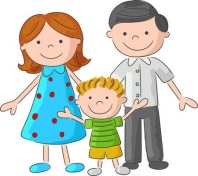 BEDENIM BANA AITTIR.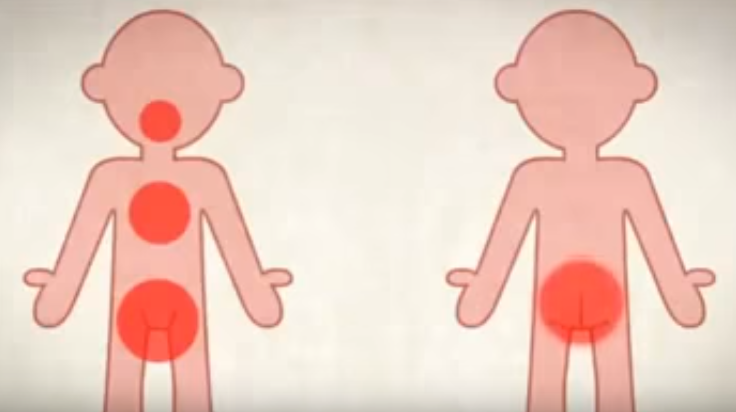 IZIN VERIRSEM DOKUNABILIRSIN .      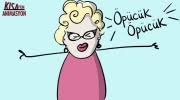 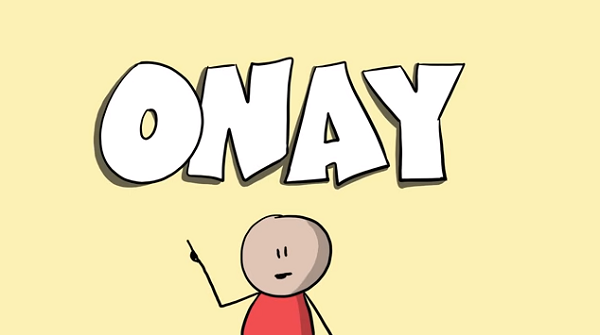 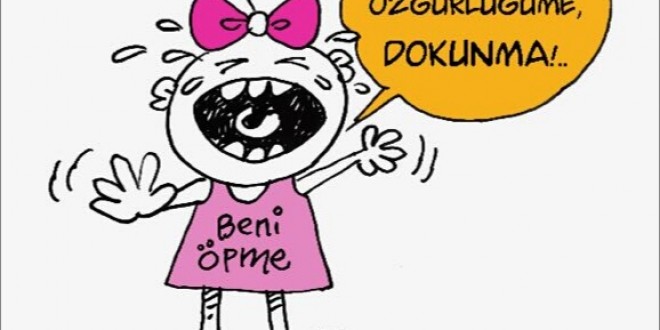 ÖZEL BÖLGELERIMI GÖREMEZSIN, DOKUNAMAZSIN.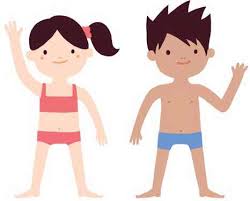 TEK BASIMA TUVALETEGIDEBILIRIM.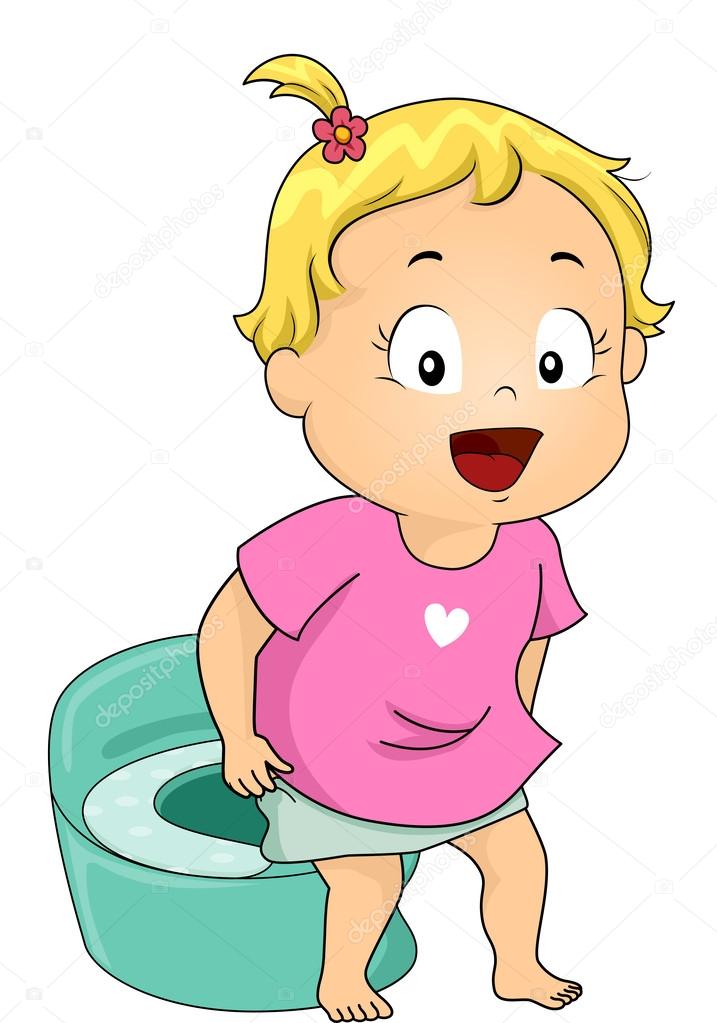 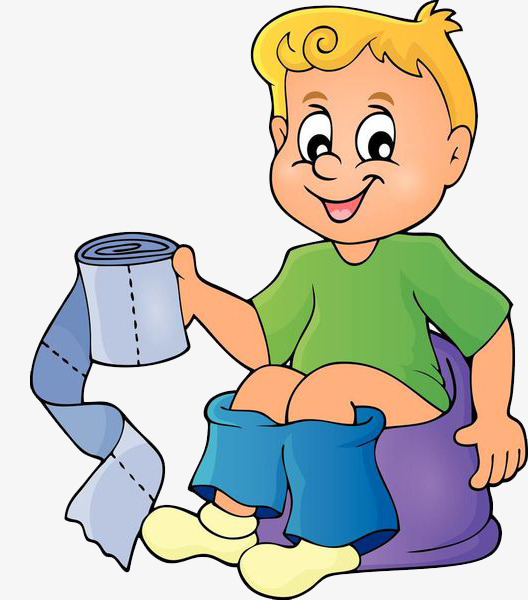 BANYO YAPTIRIRKEN DIKKAT !!!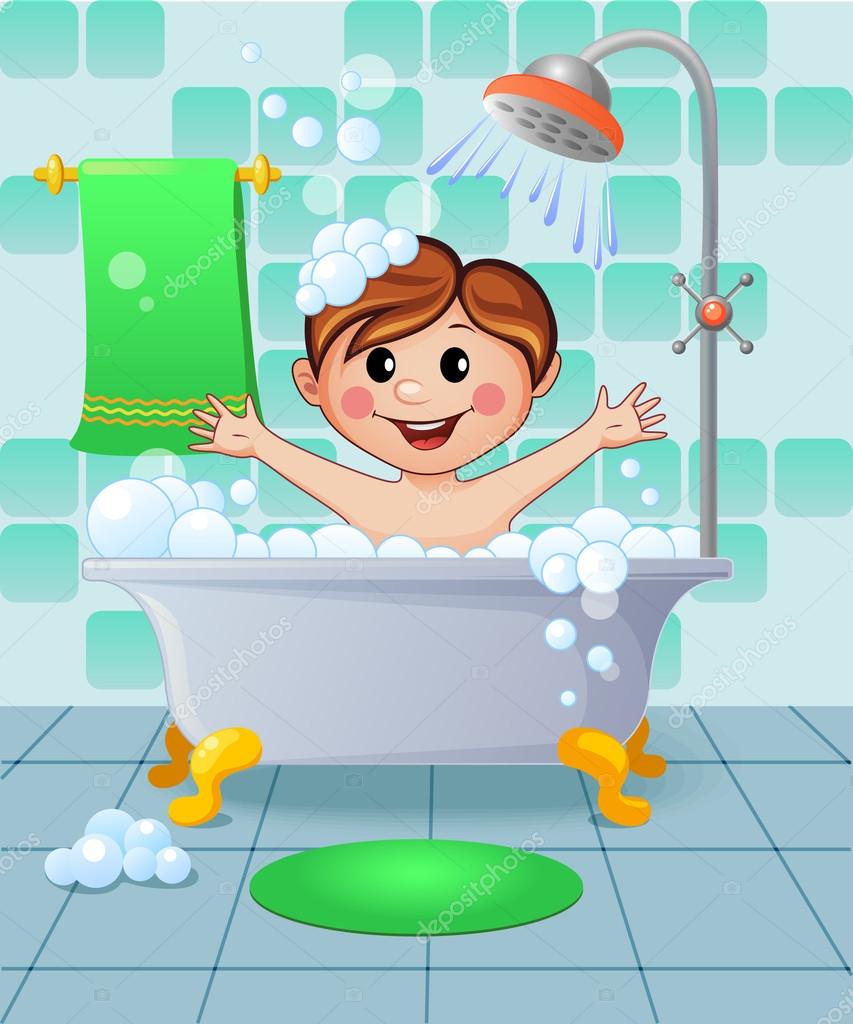 KENDI ODAMDA UYUYABILIRIM.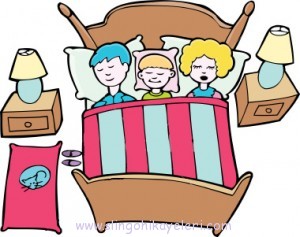 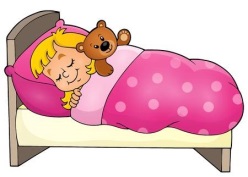    HAYIR DIYEBILIRIM.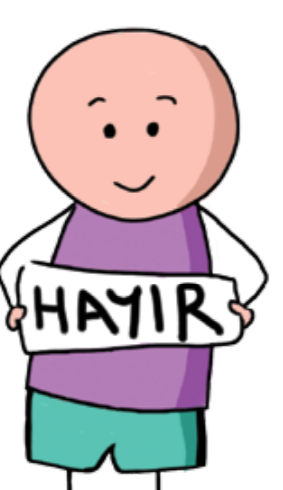 SIZI ÖRNEK ALIRIM.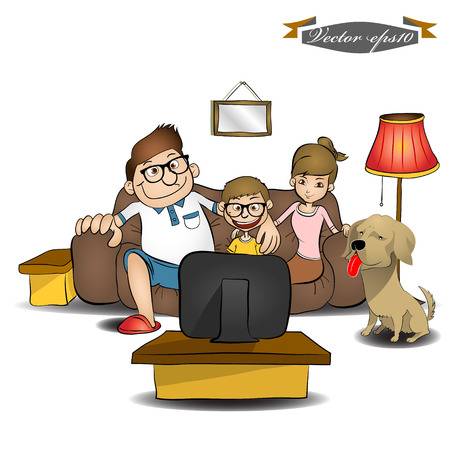 KENDIMI KORUYABILIRIM.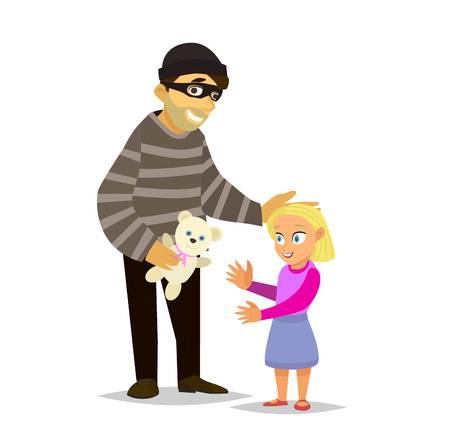 IYI DOKUNUS VE KÖTÜ DOKUNUSU AYIRT EDEBILIRIM. 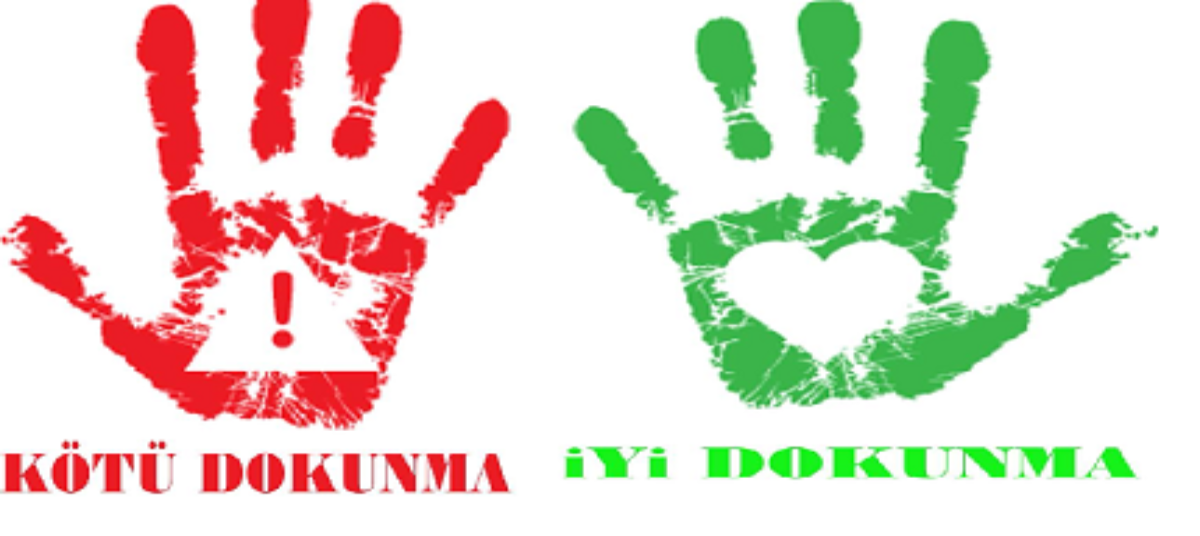 MERAK EDEBILIRIM.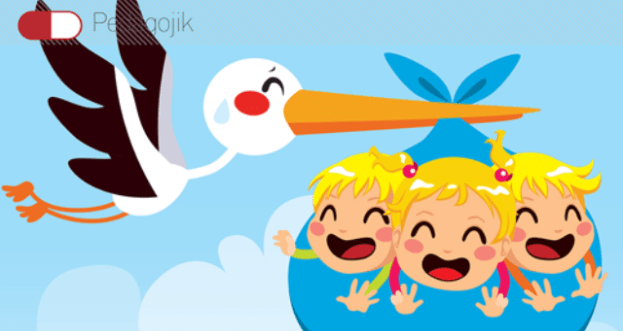 ANLATIRSANIZ ÖGRENEBILIRIM.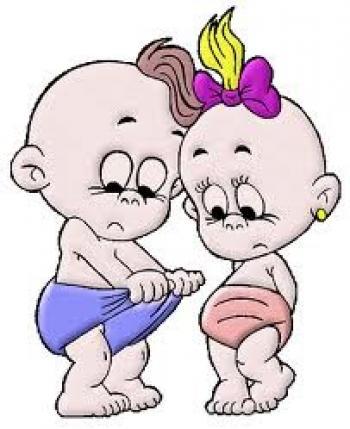 KÖTU SIRLARI SAKLAMAMAM GEREKTIGINI BILIRIM.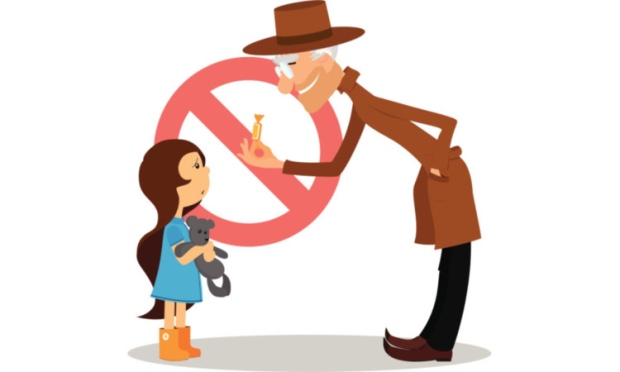 BENI GIYDIRIRKEN DIKKAT!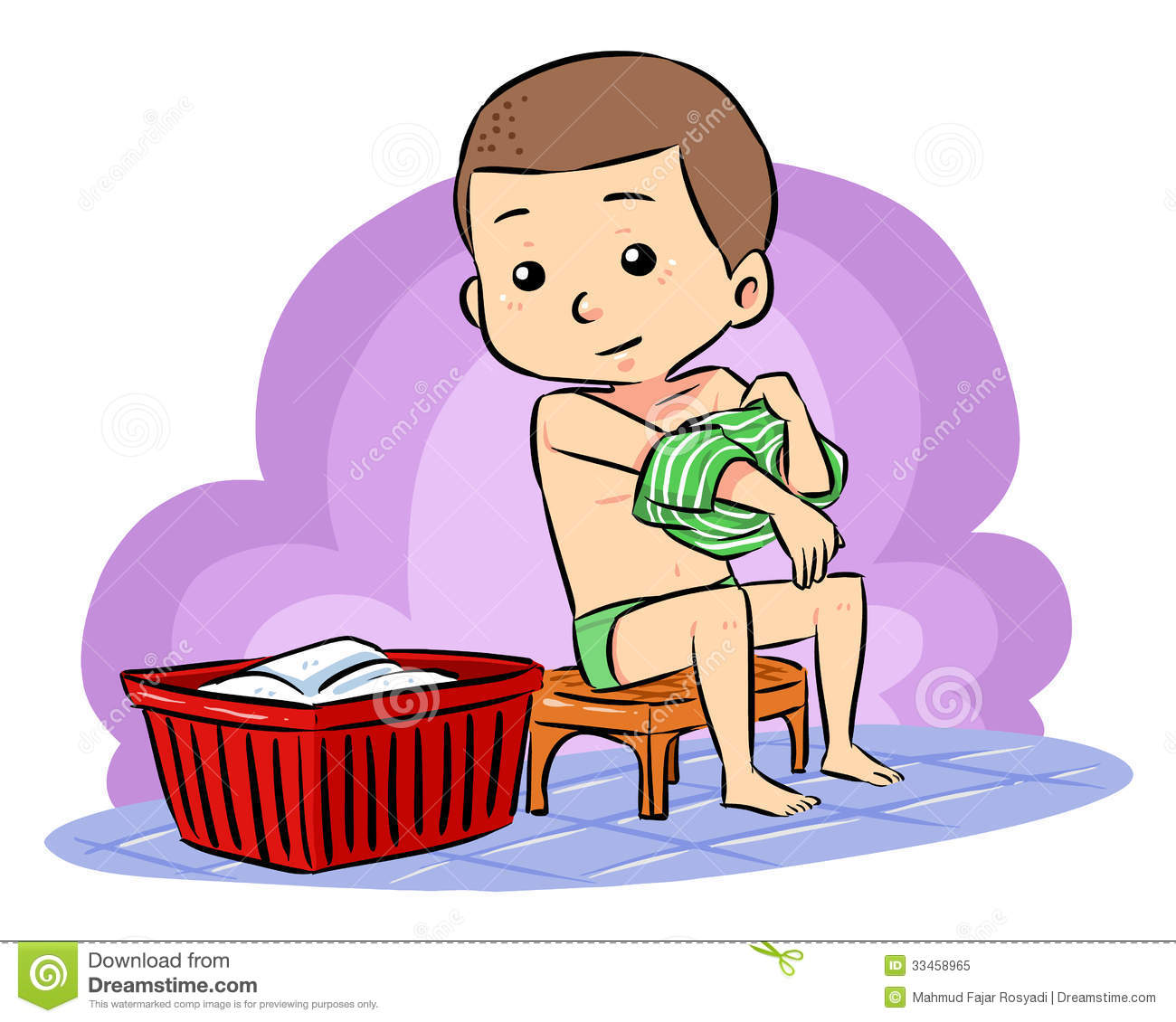 ÖZEL ALANLARA SAYGI GÖSTEREBILIRIM.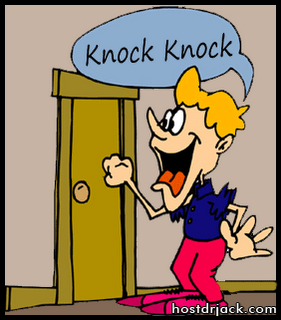 SORU SORABILIRIM.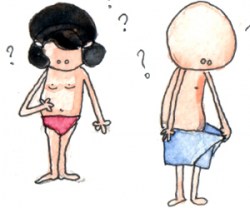 